ALLEGATO A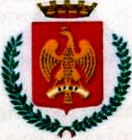 COMUNE   DI   P A L E R M OAREA DELLA CITTADINANZA Settore Della Cittadinanza Solidale                                        Servizio Distretto Socio-Sanitario e Progettazione Palazzo Tommaso Natale di MonterosatoVia Garibaldi n. 26 – Tel. 091/ 7404261Modello di Manifestazione di interesse per la partecipazione alla fase di co- programmazione del Piano Sociale di Zona 2020/2023 da parte dei soggetti del terzo settore, delle formazioni sociali di cui art. 4 legge Dlgs 117/2017 e da parte delle parti sociali.Io sottoscritto, ______________________________________residente _____________________________In via __________________nato a _________________il_________________________________________IN QUALITA’ DILegale rappresentante di_____________________________________________________________Iscritta all’albo/registro______________________________________________________________Sede legale________________________________________________________________________Rappresentante del seguente soggetto di diritto pubblico __________________________________ avente sede in _____________________________________________________________________Dichiaro che la mia organizzazione  è compresa tra quelle indicate nell’art 4 del d.lgs 117/2017 ente privato che senza scopo di lucro persegue finalità civiche, solidaristiche e di utilità sociale e specificatamente:______________________________________________________________________________________svolge una o più attività di interesse generale fra quelle indicate nell’art. 5 del d.lgs 117/2017 Si allega copia dello statuto/atto costitutivo da cui si evince lo svolgimento di attività riferite al presente avviso. È Iscritta all’Albo (specificare)_______________________________________________________________  Altro organismo di diritto privato senza scopo di lucro e/o impresa sociale Aderendo all’invito del comune di Palermo, Ente Capofila del DSS 42, a esprimere interesse alla partecipazione ai lavori per la definizione del Piano sociale di Zona 2021_2023, per la realizzazione di interventi e servizi sociali del Distretto Socio Sanitario 42, comprendente i Comuni di Palermo (Capofila) Altofonte, Monreale, Belmonte Mezzagno, Villabate, Santa Cristina Gela, Ustica, Lampedusa e Linosa, Piana degli AlbanesiDichiaro cheLa mia Organizzazione è interessata a partecipare alle attività programmatorie, impegnandosi, anche con la messa a disposizione di proprie risorse ( art. 5 L.328/2000), nella fase di pianificazione zonale.La mia organizzazione è Ente gestore di servizio socio-assistenziale o socio – sanitario del territorio del Distretto Sociale autorizzato al funzionamento/in esercizio secondo gli standard regionali. La mia organizzazione è Ente gestore di servizio socio-assistenziale del territorio del Distretto Sociale accreditato dal Distretto 42;La mia organizzazione è impegnata territorialmente in iniziative, interventi, servizi sociali, socio- educativi, psico-sociali, socio sanitari;La mia organizzazione è impegnata nella tutela di interessi collettivi e di responsabilità sociale, garantisce una corretta collaborazione con le altre organizzazioni pubbliche e private del territorio, opera nel rispetto delle regole della cooperazione sociale e si impegna ad una costruttiva e favorevole co-programmazione con i comuni del distretto 42, finalizzata al bene comune e al sostegno della collettività.EsprimoL’interesse a portare il contributo necessario ai lavori attivati dal Distretto 42 indicando il/i referente/i dell’Organizzazione per i singoli interessi rappresentati, nonché gli indirizzi postali ed informatici cui far pervenire ogni successiva comunicazione, i quali si impegnano a garantire una costante partecipazione e una corretta collaborazione con tutti i componenti degli ambiti di lavoro proposti:___________________________________________________________________________________________________________________________________________________________________________________________________________________________________________________________________________________________________________________________________________________________________________________________________________________________________________________                                                           Dichiaro inoltre diAcconsentire alla pubblicazione on line (siti dei comuni facenti parte del distretto 42) della partecipazione                                                    Acconsento      Non acconsento Allego copia dello Statuto o atto costitutivo dell’Ente che rappresento, laddove essi non siano già in possesso dell’Ente procedenteData							Firma e timbro                      